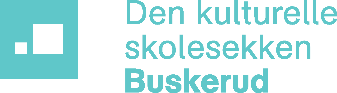 Skole/opplæringsenhet:    Kontaktperson i skolens DKS-team: 			  Merknader:Ønsket tilbud i prioritert rekkefølge.UttrykkØnsket dato/uke for besøket.TrinnUtdanningsprogram/studieretningAntalleleverFaste ukedager/tider som ikke passer.1.2.3.4.5.6.7.8.9.10.